КАРТА ДИСТАНЦИОННОГО ЗАНЯТИЯДата: 16 октября 2020 г.Класс: 5 Предмет: русский языкУчитель: Ящук Н.В.Адрес обратной связи: тел: +79214526480 или эл. почта natalya-yashuk@mail.ru или https://vk.com/id5390391651. Инструкция для учащегося. Работаем с учебником «Русский язык» (5класс, ч.1) и тетрадью. 2. Тема: Словосочетание.3. Содержание заданий и рекомендации к занятию.1. Повторение.- Вспомните, какие части слова вы знаете, для чего служит каждая.(Корень, приставка, суффикс, окончание)- Какая часть слова служит для связи слов в предложении?(Окончание – это изменяемая часть слова, которая образует форму слова и служит для связи слов в словосочетании и предложении.)- Перечислите известные вам части речи.(Существительное, прилагательное, глагол, числительное, местоимение, наречие, предлог, союз)- Какая часть речи служит для связи слов в словосочетании и предложении? (Предлог)- Что такое словосочетание? - Вспомните правило о словосочетании. (Правила со стр.61)2. Работа по теме урока.Словосочетание представляет собой сочетание двух или нескольких самостоятельных слов, связанных друг с другом по смыслу и грамматически.Смысловая связь слов в словосочетаниях устанавливается по вопросам, которые ставятся от главного слова к зависимому, например: карандаш (какой?) красный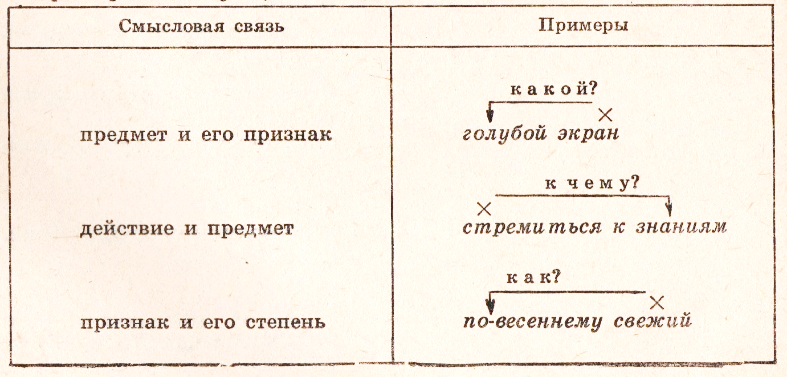 Грамматическая связь слов в словосочетаниях выражается с помощью окончания или окончания и предлога, например: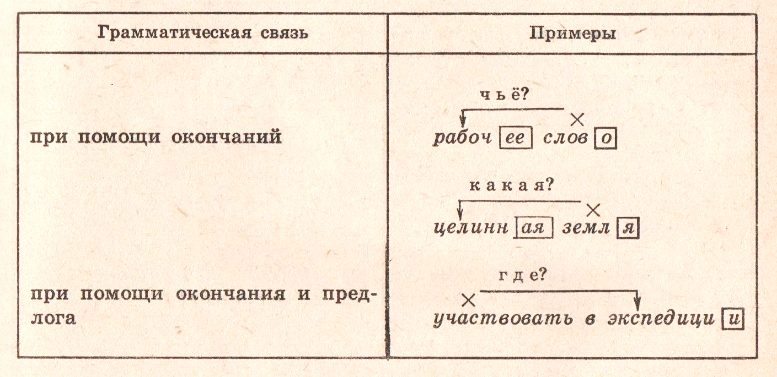 3. Задания.1)  Приведите свои примеры смысловой связи в словосочетаниях и запишите их, в скобках укажите смысловую связь (см. таблицу выше).2) Приведите 2 – 3 примера словосочетаний с разними средствами грамматической связи, выделите в них окончания или окончания и предлог (см. таблицу с примерами выше)3) Выполните упр. 134. Внимательно прочитайте задание.4. Проверьте работу. 